BIODATA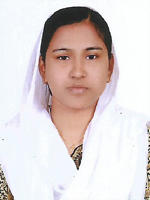 NILU DARIYAKuttithody(H),Velimukku.P.O,PadikkalMalappuram(DIST),Kerala- 676317MOB: 9633936313Email: niludariya10@gmail.comTo work in a challenging environment, which upgrades my knowledge improves my skill and provides my room to give out my best to the organization.Seeking a position in a professional organization to utilize my skills and abilities innovatively.Education2018                                 CPC certified ( 01548996) with 74%.2010 to 2013                 Bsc Biotechnology                  Calicut University	2008 to 2010	Plus Two	               Kerala State Board		2005 to 2008	SSLC	               Kerala State Board		Summary ProfileFollow a disciplined & Time manage approach for any activity.Maintance of good relationship with superior and subordinates.Reading and analyzing patient recordsDetermining the correct codes for patient records.Using codes to bill insurance providers.Interacting with physicians and assistants to ensure accuracy.Keeping track of patient data over multiple visits.Managing detailed, specifically-coded information.Maintaining patient confidentiality and information security.Technical SkillsMS OFFICEPhotoshopERPHobbies and InterestsReading BooksListening to MusicPaintingTravellingPersonal InformationNationality		 : IndianDate of Birth		 : 31.10.1991Marital Status.             : MarriedGender		             : FemaleHusband’s Name	 : MuhammedShafi MFather’s Name 	 : Ahammed KMother’s Name	 : Ramla KLanguages		 : English, Malayalam, TamilPassport No:		 :M7236625 (Valid up to 11/03/2025)Training ExperienceMedical Terminology – AnatomyMedical coding : Diagnosis coding(ICD-10 & CPT)HIPAA complianceAwareness Training Programme on Food Safety Mangement System,ISO 22000:2005 conducted by INDOCERT@SAFI Institute of advanced studies.CertificationAdvanced Medical Coding and Billing Certificate.AAPC-CPC certified Project WorkCOMPARATIVE  EFFECTS  OF  PLANT  GROWTH  REGULATORS  ON CALLUS  INDUCTION  IN  COLEUS AROMATICUS under the guidance of Miss.Ummu Habeeba Lecturer Dept.of Biotechnology, SIAS from 15th nov 2013.Proffessional Experience1 year experience as Patient Care Excecutive in DMS Hospital Chelari.DeclarationI hereby declare that the above furnished details are true to the best of my knowledge.			Place :	Padikkal							Date :										NILU DARIYA K